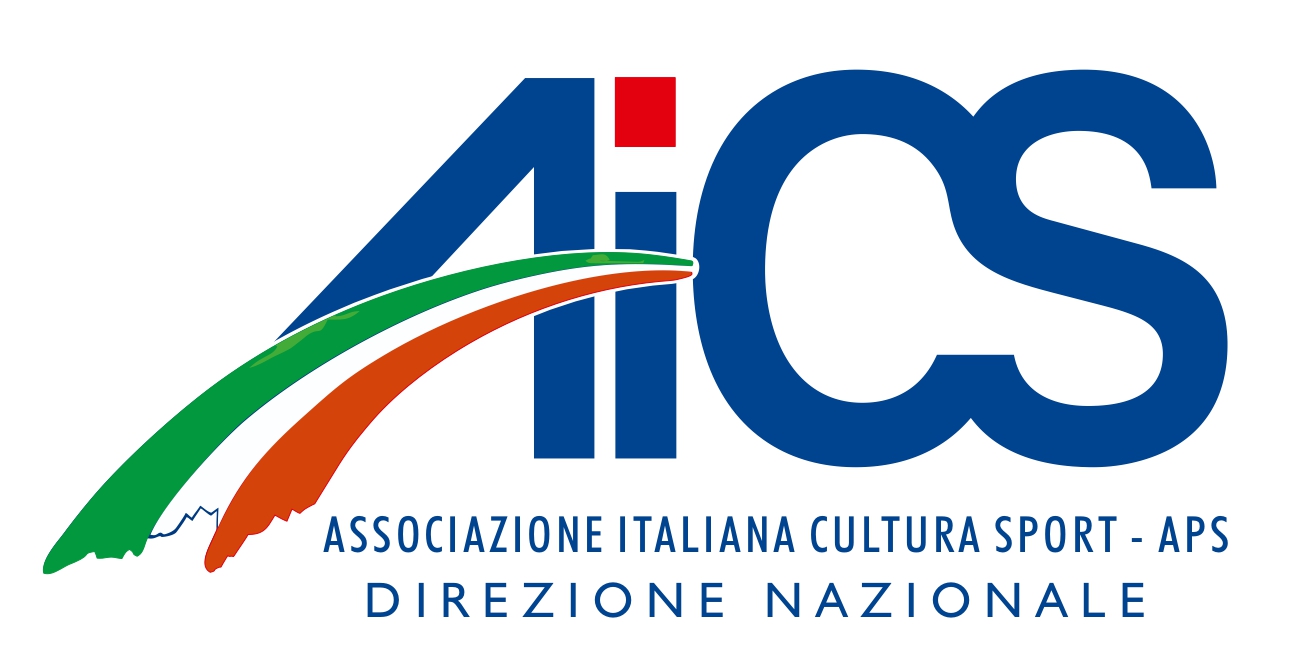 DICHIARAZIONEIo sottoscritto………………………………………………….Presidente della Società ………………………………………………. dichiaro che gli atleti iscritti sono in possesso dei certificati medici di idoneità all’attività sportiva agonistica e non agonistica (ginnaste sotto gli 8 anni di età) in corso di validità e che questi sono custoditi presso la sede societaria. In fede.Data…………………….	Il Presidente della Società ……………………………………………… 